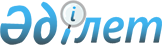 Мұғалжар ауданында әлеуметтік көмек көрсету, мөлшерлерін белгілеу және мұқтаж азаматтардың жекелеген санаттарының тізбесін айқындау Қағидаларын бекіту туралыАқтөбе облысы Мұғалжар аудандық мәслихатының 2020 жылғы 14 желтоқсандағы № 527 шешімі. Ақтөбе облысының Әділет департаментінде 2020 жылғы 22 желтоқсанда № 7817 болып тіркелді
      Қазақстан Республикасы Бюджет кодексінің 56 бабының 1 тармағының 4) тармақшасына, Қазақстан Республикасының "Қазақстан Республикасындағы жергiлiктi мемлекеттiк басқару және өзiн-өзi басқару туралы" Заңының 6 - бабына және Қазақстан Республикасы Үкiметiнiң 2023 жылғы 30 маусымдағы № 523 "Әлеуметтiк көмек көрсетудiң, оның мөлшерлерiн белгiлеудiң және мұқтаж азаматтардың жекелеген санаттарының тiзбесiн айқындаудың үлгiлiк қағидаларын бекіту туралы" қаулысына сәйкес, Мұғалжар аудандық мәслихаты ШЕШТІ:
      Ескерту. Кіріспе жаңа редакцияда - Ақтөбе облысы Мұғалжар аудандық мәслихатының 22.12.2023 № 141 шешімімен (алғашқы ресми жарияланған күнінен кейін күнтізбелік он күн өткен соң қолданысқа енгізіледі).


      1. Қоса беріліп отырған Мұғалжар ауданында әлеуметтік көмек көрсету, мөлшерлерін белгілеу және мұқтаж азаматтардың жекелеген санаттарының тізбесін айқындау Қағидалары бекітілсін.
      2. Осы шешімнің қосымшасына сәйкес Мұғалжар аудандық мәслихатының кейбір шешімдерінің күші жойылды деп танылсын.
      3. "Мұғалжар аудандық мәслихатының аппараты" мемлекеттік мекемесі заңнамада белгіленген тәртіппен осы шешімді Ақтөбе облысының Әділет департаментінде мемлекеттік тіркеуді қамтамасыз етсін.
      4. Осы шешім оның алғашқы ресми жарияланған күнінен бастап қолданысқа енгізіледі. Мұғалжар ауданында әлеуметтік көмек көрсетудің, оның мөлшерлерін белгілеудің және мұқтаж азаматтардың жекелеген санаттарының тізбесін айқындаудың Қағидалары
      Ескерту. Қағидалар жаңа редакцияда - Ақтөбе облысы Мұғалжар аудандық мәслихатының 22.12.2023 № 141 шешімімен (алғашқы ресми жарияланған күнінен кейін күнтізбелік он күн өткен соң қолданысқа енгізіледі).
      1. Осы Мұғалжар ауданында әлеуметтік көмек көрсетудің, оның мөлшерлерін белгілеудің және мұқтаж азаматтардың жекелеген санаттарының тізбесін айқындаудың Қағидалары (бұдан әрi – Қағидалар) Қазақстан Республикасы Үкіметінің 2023 жылғы 30 маусымдағы № 523 "Әлеуметтік көмек көрсетудің, оның мөлшерлерін белгілеудің және мұқтаж азаматтардың жекелеген санаттарының тізбесін айқындаудың үлгілік қағидаларын бекіту туралы" қаулысына сәйкес әзірленді (бұдан әрі - Үлгілік қағидалар) және әлеуметтік көмек көрсетудің, оның мөлшерлерін белгілеудің және мұқтаж азаматтардың жекелеген санаттарының тізбесін айқындаудың тәртібін белгілейді. 1-тарау. Жалпы ережелер
      2. Осы Қағидаларда пайдаланылатын негізгі терминдер мен ұғымдар:
      1) "Азаматтарға арналған үкімет" мемлекеттік корпорациясы (бұдан әрі – уәкілетті ұйым) – Қазақстан Республикасының заңнамасына сәйкес мемлекеттік қызметтерді көрсету, "бір терезе" қағидаты бойынша өтініштерді қабылдау және олардың нәтижелерін көрсетілетін қызметті алушыға беру жөніндегі жұмысты ұйымдастыру, мемлекеттік қызметтерді электрондық нысанда көрсетуді қамтамасыз ету үшін Қазақстан Республикасы Үкіметінің шешімі бойынша құрылған заңды тұлға;
      2) арнайы комиссия – мұқтаж азаматтардың жекелеген санаттарына әлеуметтік көмек көрсетуге үміткер адамның (отбасының) өтінішін қарау бойынша Ақтөбе облысы Мұғалжар ауданы әкімінің шешімімен құрылатын комиссия;
      3) мереке күндері - Қазақстан Республикасының ұлттық және мемлекеттік мереке күндері;
      4) әлеуметтік көмек – жергілікті атқарушы органдармен (бұдан әрі- ЖАО) мұқтаж азаматтардың жекелеген санаттарына (бұдан әрі-алушылар), сондай-ақ атаулы күндер мен мереке күндеріне орай ақшалай немесе заттай нысанда көрсететін көмек;
      5) әлеуметтік көмек көрсету жөніндегі уәкілетті орган (бұдан әрі-уәкілетті орган) – әлеуметтік көмек көрсетуді жүзеге асыратын "Мұғалжар аудандық жұмыспен қамту және әлеуметтік бағдарламалар бөлімі" мемлекеттік мекемесі;
      6) ең төмен күнкөріс деңгейі –шамасы бойынша ең төмен тұтыну себетінің құнына тең, бір адамға шаққандағы ең төмен ақшалай кіріс;
      7) жан басына шаққандағы орташа кіріс – отбасының бір айдағы жиынтық кірісінің отбасының әрбір мүшесіне тура келетін үлесі;
      8) учаскелік комиссия – атаулы әлеуметтік көмек алуға өтініш жасаған тұлғалардың (отбасылардың) материалдық жағдайына зерттеп-қарау жүргізу үшін тиісті әкімшілік-аумақтық бірліктер әкімдерінің шешімімен құрылатын арнаулы комиссия;
      9) шекті шама – әлеуметтік көмектің бекітілген ең жоғары мөлшері.
      3. Осы Қағидалар Мұғалжар ауданында тұрақты тұратын адамдарға қолданылады.
      4. Әлеуметтік кодекстің 71-бабының 4-тармағында, 170-бабының 3-тармағында, 229-бабының 3-тармағында, "Ардагерлер туралы" Қазақстан Республикасы Заңы 10-бабы 1-тармағының 2) тармақшасында, 11-бабының 1-тармағының 2) тармақшасында, 12-бабының 1-тармағының 2) тармақшасында, 13-бабының 2) тармақшасында, 17- бабында көрсетілген тұлғаларға әлеуметтік көмек осы Қағидаларда көзделген тәртіппен көрсетіледі.
      5. Әлеуметтік көмек бір рет және (немесе) мезгіл-мезгіл (ай сайын, тоқсан сайын, жартыжылдықта 1 рет,жылына 1 рет) көрсетіледі. 2-тарау. Әлеуметтік көмек алушылар санаттарының тізбесін айқындау және әлеуметтік көмектің мөлшерлерін белгілеу тәртібі
      6. Мереке күндерінде әлеуметтік көмек бір рет ақшалай төлем түрінде келесі азаматтарға көрсетіледі:
      1) 9 мамыр -Жеңіс күніне орай:
      Ұлы Отан соғысының ардагерлеріне - 2 140 000 (екі миллион бір жүз қырық мың) теңге мөлшерiнде;
      жеңілдіктер бойынша Ұлы Отан соғысының ардагерлеріне теңестірілген ардагерлерге, басқа мемлекеттердің аумағындағы ұрыс қимылдарының ардагерлеріне 230000 (екі жүз отыз мың) теңге мөлшерiнде;
      "Ардагерлер туралы" Заңның күші қолданылатын басқа да адамдарға, 150000 (бір жүз елу мың) теңге мөлшерiнде;
      Ұлы Отан соғысы жылдарында тылдағы қажырлы еңбегі және мінсіз әскери қызметі үшін бұрынғы Кеңестік Социалистік Республикалар Одағының ордендерімен және медальдарымен наградталған адамдарға – 100 000 (жүз мың) теңге мөлшерiнде;
      1941 жылғы 22 маусым – 1945 жылғы 9 мамыр аралығында кемiнде алты ай жұмыс iстеген (қызмет өткерген) және Ұлы Отан соғысы жылдарында тылдағы қажырлы еңбегi мен мiнсiз әскери қызметі үшін бұрынғы Кеңестік Социалистік Республикалар Одағының ордендерiмен және медальдарымен наградталмаған адамдарға – 100 000 (жүз мың) теңге мөлшерiнде;
      Ауғанстандағы немесе ұрыс қимылдары жүргiзiлген басқа да мемлекеттердегi ұрыс қимылдары кезiнде жаралануы, контузия алуы, мертігуі, ауруға шалдығуы салдарынан қаза тапқан (хабар-ошарсыз кеткен) немесе қайтыс болған әскери қызметшiлердiң отбасыларына - 100 000 (жүз мың) теңге мөлшерiнде;
      2) 30 тамыз – Қазақстан Республикасының Конституция күніне орай:
      мемлекеттік әлеуметтік жәрдемақы алушы мүгедектігі бар адамдарға – 50 000 (елу мың) теңге мөлшерiнде.
      3) 16 желтоқсан – Қазақстан Республикасының Тәуелсіздік күніне орай:
      Қазақстан Республикасының 1993 жылғы 14 сәуірдегі "Жаппай саяси құғын - сүргін құрбандарын ақтау туралы" Заңында белгіленген 1986 жылдың 17-18 желтоқсандағы оқиғаларға қатысқан адамдарға – 120 000 (жүз жиырма мың) теңге мөлшерінде.
      7. Азаматтарды мұқтаждар санатына жатқызу үшін:
      1) дүлей апаттың немесе өрттің салдарынан азаматқа (отбасына) не оның мүлкіне зиян келуі не әлеуметтік маңызы бар аурулардың болуы;
      2) жергілікті өкілді органдар ең төмен күнкөріс деңгейіне еселік қатынаста белгілеген шектен аспайтын жан басына шаққандағы орташа табыстың болуы;
      3) жетімдік, ата-ана қамқорлығының болмауы;
      4) жасының егде тартуына байланысты өзіне-өзі күтім жасай алмауы;
      5) бас бостандығынан айыру орындарынан босатылуы, пробация қызметінің есебінде болуы негіз болып табылады.
      8. Әлеуметтік көмек бір рет және (немесе) мерзімді түрде (ай сайын) көрсетіледі:
      1) әлеуметтік мәні бар аурулары бар азаматтар, атап айтқанда:
      амбулаторлық емдеудегі онкологиялық аурулармен ауыратын және туберкулез ауруымен ауыратын тұлғаларға – Мұғалжар ауданының медициналық мекемелері ұсынған тізімдеріне және адамның иммун тапшылығы вирусын жұқтырған адамдарға "Ақтөбе облысының денсаулық сақтау басқармасы" мемлекеттік мекемесінің шаруашылық жүргізу құқығындағы "Облыстық ЖИТС алдын алу және оған қарсы күрес жөніндегі орталығы" мемлекеттік коммуналдық кәсіпорыны ұсынған анықтамаларға сәйкес, табысы есепке алынбай, ай сайын, бірақ жылына 6 (алты) айдан аспайтын уақытқа – 10 (он) айлық есептік көрсеткіш мөлшерінде;
      2) Мынадай негіздер бойынша мұқтаж азаматтар деп танылған тұлғаларға (отбасыларға):
      жетімдік; ата–ана қамқорлығының болмауы; жасының егде тартуына байланысты өзіне - өзі күтім жасай алмауы, бас бостандығынан айыру орындарынан босатылуы; пробация қызметінің есебінде болу – адамның (отбасының) ең төменгі күнкөріс деңгейі шамасының бір еселік мөлшерінен аспайтын жан басына шаққандағы орташа табысы есепке алынып, бір рет 20 (жиырма) айлық есептік көрсеткіштер мөлшерінде;
      көп балалы отбасыларға, аз қамтылған азаматтарға, арызы бойынша, бір рет, жан басына шаққандағы орташа табыстың біржолғы ең төменгі күнкөріс деңгейінен аспайтын мөлшерін ескере отырып – 140 000 (жүз қырық мың) теңге мөлшерінде;
      табиғи зілзала немесе өрттің шыққан орны бойынша табиғи зілзаланың немесе өрттің салдарынан зардап шеккен азаматтардың (отбасылардың) бір рет жан басына шаққандағы орташа табысы есепке алынбай біржолғы – 100 (жүз) айлық есептік көрсеткіш мөлшерінде.
      9. Әрбір жекелеген жағдайда көрсетілетін әлеуметтік көмек мөлшерін арнайы комиссия айқындайды және оны әлеуметтік көмек көрсету қажеттілігі туралы қорытындыда көрсетеді. 3-тарау. Әлеуметтік көмекті көрсету тәртібі
      10. Әлеуметтік көмек көрсету тәртібі Үлгілік қағидаларға сәйкес айқындалады.
      Мереке күндеріне әлеуметтік көмек алушылардан өтініштер талап етілмей көрсетіледі.
      11. Мұқтаж азаматтардың жекелеген санаттарына әлеуметтік көмек алу үшін өтініш беруші өзінің немесе отбасының атынан уәкілетті органға немесе қала, ауылдық округ әкіміне Үлгілік қағидалардың 12- тармағына сәйкес құжаттар тізбесін қоса бере отырып, өтінішті ұсынады.
      12. Мұқтаж азаматтардың жекелеген санаттарының әлеуметтік көмек алу үшін өтініштерді қарау мерзімі:
      тиісті жағдайлар туындаған сәттен бастап алты айдан кеш емес.
      13. Әлеуметтiк көмек көрсетуге жұмсалатын шығыстарды қаржыландыру Мұғалжар ауданының бюджетiнде көзделген ағымдағы қаржы жылына арналған қаражат шегiнде жүзеге асырылады. 4-тарау. Көрсетiлетiн әлеуметтiк көмектi тоқтату және қайтару үшiн негiздер
      14. Әлеуметтiк көмек:
      1) алушы қайтыс болған;
      2) алушы Мұғалжар ауданының шегінен тыс жерге тұрақты тұруға кеткен;
      3) алушы мемлекеттiк медициналық-әлеуметтiк мекемелерге тұруға жiберілген;
      4) өтініш беруші ұсынған мәлiметтердiң дәйексiздiгi анықталған жағдайларда тоқтатылады.
      Әлеуметтiк көмектi төлеу көрсетiлген мән-жайлар туындаған айдан бастап тоқтатылады.
      15. Әлеуметтік көмектің артық төленген сомалары ерiктi түрде қайтарылады, заңсыз алынған сомалар ерікті түрде немесе сот тәртібімен қайтарылуға тиіс. 5-тарау. Қорытынды ереже
      16. Әлеуметтiк көмек көрсетуді мониторингтеу мен есепке алуды уәкiлеттi орган "Е-Собес" автоматтандырылған ақпараттық жүйесiнiң дерекқорын пайдалана отырып жүргiзеді. Мұғалжар аудандық мәслихатының күші жойылды деп танылған кейбір шешімдерінің тізбесі
      1) Мұғалжар аудандық мәслихатының 2016 жылғы 12 сәуірдегі № 14 "Мұғалжар ауданында әлеуметтік көмек көрсету, мөлшерлерін белгілеу және мұқтаж азаматтардың жекелеген санаттарының тізбесін айқындау қағидаларын бекіту туралы" (нормативтік құқықтық актілерді мемлекеттік тіркеу Тізілімінде № 4930 тіркелген, 2016 жылғы 30 мамырда "Әділет" Қазақстан Республикасы нормативтік құқықтық актілерінің ақпараттық құқықтық жүйесінде жарияланған) шешімі;
      2) Мұғалжар аудандық мәслихатының 2016 жылғы 3 қазандағы № 42 "Мұғалжар аудандық мәслихатының 2016 жылғы 12 сәуірдегі № 14 "Мұғалжар ауданында әлеуметтік көмек көрсету, мөлшерлерін белгілеу және мұқтаж азаматтардың жекелеген санаттарының тізбесін айқындау қағидаларын бекіту туралы" шешіміне өзгерістер енгізу туралы" (нормативтік құқықтық актілерді мемлекеттік тіркеу Тізілімінде № 5113 тіркелген, 2016 жылғы 8 қарашада "Әділет" Қазақстан Республикасы нормативтік құқықтық актілерінің ақпараттық құқықтық жүйесінде жарияланған) шешімі;
      3) Мұғалжар аудандық мәслихатының 2016 жылғы 21 желтоқсандағы № 62 "Мұғалжар аудандық мәслихатының 2016 жылғы 12 сәуірдегі № 14 "Мұғалжар ауданында әлеуметтік көмек көрсету, мөлшерлерін белгілеу және мұқтаж азаматтардың жекелеген санаттарының тізбесін айқындау қағидаларын бекіту туралы" шешіміне өзгерістер мен толықтыру енгізу туралы (нормативтік құқықтық актілерді мемлекеттік тіркеу Тізілімінде № 5252 болып тіркелген, 2017 жылғы 13 ақпанда Қазақстан Республикасы нормативтік құқықтық актілерінің электрондық түрдегі Эталондық бақылау банкінде жарияланған) шешімі;
      4) Мұғалжар аудандық мәслихатының 2017 жылғы 12 желтоқсандағы № 132 "Мұғалжар аудандық мәслихатының 2016 жылғы 12 сәуірдегі № 14 "Мұғалжар ауданында әлеуметтік көмек көрсету, мөлшерлерін белгілеу және мұқтаж азаматтардың жекелеген санаттарының тізбесін айқындау қағидаларын бекіту туралы" шешіміне өзгеріс енгізу туралы (нормативтік құқықтық актілерді мемлекеттік тіркеу Тізілімінде № 5787 тіркелген, 2018 жылғы 17 қаңтарда Қазақстан Республикасы нормативтік құқықтық актілерінің электрондық түрдегі Эталондық бақылау банкінде жарияланған) шешімі;
      5) Мұғалжар аудандық мәслихатының 2018 жылғы 19 наурыздағы № 188 "Мұғалжар аудандық мәслихатының 2016 жылғы 12 сәуірдегі № 14 "Мұғалжар ауданында әлеуметтік көмек көрсету, мөлшерлерін белгілеу және мұқтаж азаматтардың жекелеген санаттарының тізбесін айқындау қағидаларын бекіту туралы" шешіміне өзгеріс енгізу туралы (нормативтік құқықтық актілерді мемлекеттік тіркеу Тізілімінде № 3-9-197 болып тіркелген, 2018 жылғы 19 сәуірде Қазақстан Республикасы нормативтік құқықтық актілерінің электрондық түрдегі Эталондық бақылау банкінде жарияланған) шешімі;
      6) Мұғалжар аудандық мәслихатының 2019 жылғы 28 наурыздағы № 305 "Мұғалжар аудандық мәслихатының 2016 жылғы 12 сәуірдегі № 14 "Мұғалжар ауданында әлеуметтік көмек көрсету, мөлшерлерін белгілеу және мұқтаж азаматтардың жекелеген санаттарының тізбесін айқындау қағидаларын бекіту туралы" шешіміне өзгерістер енгізу туралы (нормативтік құқықтық актілерді мемлекеттік тіркеу Тізілімінде № 6028 тіркелген, 2019 жылғы 15 сәуірде Қазақстан Республикасы нормативтік құқықтық актілерінің электрондық түрдегі Эталондық бақылау банкінде жарияланған) шешімі;
      7) Мұғалжар аудандық мәслихатының 2019 жылғы 18 шілдедегі № 333 "Мұғалжар аудандық мәслихатының 2016 жылғы 12 сәуірдегі № 14 "Мұғалжар ауданында әлеуметтік көмек көрсету, мөлшерлерін белгілеу және мұқтаж азаматтардың жекелеген санаттарының тізбесін айқындау қағидаларын бекіту туралы" шешіміне өзгерістер енгізу туралы (нормативтік құқықтық актілерді мемлекеттік тіркеу Тізілімінде № 6302 тіркелген, 2019 жылғы 6 тамызда Қазақстан Республикасы нормативтік құқықтық актілерінің электрондық түрдегі Эталондық бақылау банкінде жарияланған) шешімі;
      8) Мұғалжар аудандық мәслихатының 2019 жылғы 19 желтоқсандағы № 373 "Мұғалжар аудандық мәслихатының 2016 жылғы 12 сәуірдегі № 14 "Мұғалжар ауданында әлеуметтік көмек көрсету, мөлшерлерін белгілеу және мұқтаж азаматтардың жекелеген санаттарының тізбесін айқындау қағидаларын бекіту туралы" шешіміне өзгерістер енгізу туралы (нормативтік құқықтық актілерді мемлекеттік тіркеу Тізілімінде № 6601 болып тіркелген, 2019 жылғы 27 желтоқсанда Қазақстан Республикасы нормативтік құқықтық актілерінің электрондық түрдегі Эталондық бақылау банкінде жарияланған) шешімі;
      9) Мұғалжар аудандық мәслихатының 2020 жылғы 8 сәуірдегі № 431 "Мұғалжар аудандық мәслихатының 2016 жылғы 12 сәуірдегі № 14 "Мұғалжар ауданында әлеуметтік көмек көрсету, мөлшерлерін белгілеу және мұқтаж азаматтардың жекелеген санаттарының тізбесін айқындау қағидаларын бекіту туралы" шешіміне өзгерістер мен толықтырулар енгізу туралы (нормативтік құқықтық актілерді мемлекеттік тіркеу Тізілімінде № 7035 тіркелген, 2020 жылғы 16 сәуірде Қазақстан Республикасы нормативтік құқықтық актілерінің электрондық түрдегі Эталондық бақылау банкінде жарияланған) шешімі.
					© 2012. Қазақстан Республикасы Әділет министрлігінің «Қазақстан Республикасының Заңнама және құқықтық ақпарат институты» ШЖҚ РМК
				
      Мұғалжар аудандық мәслихатының сессия төрағасы 

А. Жукашев

      Мұғалжар аудандық мәслихатының хатшысы 

Р. Мусенова

      "КЕЛІСІЛДІ"

      "Ақтөбе облысының жұмыспен қамтуды үйлестіру және әлеуметтік бағдарламалар басқармасы" мемлекеттік мекемесінің басшысы Б. Елеусинова

      "_____" ______________ 2020 жыл.
Мұғалжар аудандық 
мәслихатының 2020 жылғы 
14 желтоқсан № 527 шешімімен 
бекітілгенМұғалжар аудандық мәслихатының 2020 жылғы 14 желтоқсандағы № 527 шешіміне қосымша